Timothy D. Legg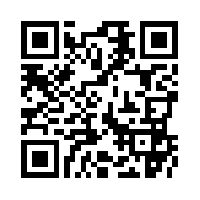 http://www.timothylegg.com828-736-3078Education: 	North Dakota State University, Fargo NDGraduate Student, Industrial and Manufacturing Engineering, (1/2015-Present) Iowa State University, Ames, IABachelor of Science in Computer Engineering, Graduated December 2004Employment History:Genex Products, LLC (as 1/2 owner), Guin, AL (10/2013-Present)Moved facility to rural Alabama for affordable rent and lower taxes.Maintained quality production indistinguishable from product made in the former Illinois facility.Providing IT consultation to E-T-A Elektrotechnische Apparate GmbH since November 2016.Cankdeska Cikana Community College, Fort Totten, ND (1/2011 - 12/2013)Pre-Engineering Instructor for the NSF funded Pre-Engineering Educational Collaborative (PEEC).  I served my conscription to public service by introducing my students to the engineering world within this pipeline program for North Dakota State University.Worked for Nature program facilitating Sunday Academy activities. Evaluated proposed activities and aided in authoring and improving curriculum.North Dakota Career and Technical Education certificate as IT Instructor.Participated in professional development funded by the PEEC program at NDSU Fargo and Alverno College of Milwaukee.Used networks within American Indian Science & Engineering Society to found a student chapter at the campus.  This organization became one of the most aggressive fundraisers at the college.Jet Finishers, Elk Grove Village, IL (8/2005 - 12/2010)Assisting owners in introducing lean manufacturing.  Created a SQL/PHP web-based material and labor tracking ERM system for calculating our cost centers for immediate feedback to sales quoting. Launched an internal wiki to help employees store data on vendors, processes and maintenance tasks. Co-designed the only EPA-compliant Zinc-Phosphate coating line in the Chicago metropolitan area. Brought a second production line into operation. Automated routine maintenance to lower maintenance expenses.Genex Products (as consultant), Oak Park, IL (1/2006 - 12/2008)Assisted in stabilizing the manufacturing processes. Participated in developing product line and producing first products.Ames Lab/Center for Non Destructive Evaluation (CNDE), Ames, IA (2004)Designed a Cockroft-Walton voltage multiplier to be used as a bias source in transducer research. Created C code to model the circuits before fabrication. Skill and Competencies:Industrial Skills Literate in NFPA documents regarding National Electric and Fire Codes. I enjoy learning skills outside my profession in order to better accomplish the project at hand. Completed electrical, water and pneumatic plumbing, welding, refrigeration systems work myself, to expedite the project.EPA licensed to service all refrigeration systems. Electrical and Computer Engineering Familiar with RF signal generation, transmitter and receiver operation. I can design analog and digital circuits using modern software tools and solder working prototypes. Well versed in C, C++ and assembly and a number of high-level scripting languages and toolsAdditional Skills FAA licensed private pilot with capacity for FAA Class 1 medical. FCC licensed Extra Class (All 4 FCC Elements) amateur radio license. Volunteer Activities: Founder of CherokeeNewTestament.com. Transcribed the single largest document written in the Cherokee language to help people who live away from our homeland learn Cherokee by comparing English and Cherokee texts. I wrote my own Content Management System in C to manage corrections to the website.  This website has been referenced within numerous academic papers.Member of EAA (Experimental Aircraft Association).  I promote the idea of homegrown, cutting edge technologies implemented in handmade aircraft.AISES (American Indian Science and Engineering Society).  Member since 1999, I have progressed through student, professional and academic membership levels.  I inspire the youth to consider engineering fields as an option for their future. I continue with them as a mentor and a tutor throughout their collegiate career.